자녀양육 – 행동지도가족은 여러가지 기능으로 정의 될 수 있지만, 특히 교육 및 사회화의 기능이 매우 중요한 역할 중의 하나라고 생각한다.  가정교육 그리고 가정안에서 경험하는 개개인의 사회화는  성인으로 성장하는 어린 자녀에게 공동체의 한 일원으로 어떤 역할을 감당해야 하는지에 대한 정의를 알려준다.  어린 자녀를 양육하는데 있어서, 지도 혹은 훈육은 자녀를 사랑하는 마음 바탕에서, 사랑을 기본으로,  긍정적인 자세로 행할 때 가장 효과적이다.  이는 자녀가 사랑을 느끼고, 부모의 권위를 인정할 때 훈육의 효과가 발생되는 것과 같은 맥락이다.  어린 자녀는 주변 세계 및 그 안에서의 자기 위치를 발견하기 위해 탐구하고 실험한다.  자녀의 알고자 하는 의지와 새로운 행동에 대한 탐구는 수많은 질문과 시행착오를 동반한 행동 경험을 통해 배우게 된다.  부모는 자녀에게 필요한 환경을 만들어 주고, 안전하게 탐구할 수 있도록 자녀를 도와줄 수 있다.  자녀양육에 관련된 정보는 공공도서관, 인터넷, 그리고 가족이나 친구들의 경험등을 통해 가깝게 접할 수 있다.  아래의 정보는 Strategies with Kids Information for Parents (SKIP), www.skip.org.nz 에서 발췌하였다.자녀의 행동지도를 위해 권장하는 이야기    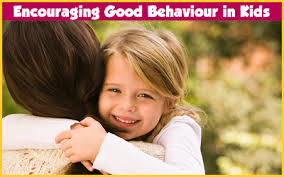 사랑과 온정으로 대하며 칭찬을 되도록 많이 해준다.자녀의 행동에 근거하여 구체적으로 칭찬한다.  (예: 장난감을 놀고 난후 제자리에 갖다 놔서 엄마는 너무 기쁘다. )부모가 바라는 것을 세밀하게, 자녀가 알아들을 수 있게 그리고 단호하게 말한다.자녀가 하는 행동을 수정하기 원한다면, 구체적으로 아이가 이해 할 수 잇는 언어로 설명해 준다.  어떤 행동의 결과에 대해 아이에게 설명해 준다.  (예: 장난감을 던지면 부서질 수 있다.)부모가 하지말라고 한 행동을 했다면 바로 조치를 취한다. (예: 친구를 때렸다면 미안하다고 말하게 하고, 장난감을 어지럽혀 놓았으면 치우는 것을 거들게 한다.)자녀가 관심을 더 받기 원하거나, 좌절 혹은 실망했을 때 포옹이나 격려의 말을 해 준다.자녀에게 바라는 행동은 부모가 롤모델이 되어야 한다. (예: 부모가 미안하다는 말을 하여 본을 보인다.)자녀의 행동이 수정되는 것은 많은 시간이 걸릴 수 있다.  인내심을 가지고 지속적으로 자녀를 격려한다.때로는 계획을 세워서 자녀가 좋은 행동을 할 수 있도록 한다. (예: 귀중한 물건은 자녀의 손이 닿지 않는 곳에 둔다.  아이가 피곤할 때는 시장에 데리고 가지 않는다. )자녀에게 ‘하지마’, ‘안돼’ 라는 말을 많이 쓰지 않는다. (예: 집안에서 뛰지마 – 집안에서는 걷는거야)자녀의 상황이나 연령에 맞는 기대를 가진다. 자녀가 어릴때는 집중시간이 길지 않으며, 혼자서 무엇을 할 수 있기까지 다양한 시행착오를 경험할 수 있다.자녀에게 규칙적인 습관을 기르고 안정감을 갖게 하기 위해, 식사시간, 수면시간 등을 일정하게 한다.관심을 많이 가져주고 사랑을 많이 해준다고 하여 자녀의 버릇이 나빠지는 것은 아니다.  때때로 정말 화를 내야 할지, 웃어야 할지 순간적으로 결정을 내려야 한다면 잠시 숫자를 세어서 화를 조절하고 유머러스하게 대처한다. (예: 립스틱으로 여기저기 낙서를 했다면, 웃어 넘기고 앞으로는 그렇게 하지 않도록 이유를 설명하고 타이른다.)자녀와 연령대가 비슷한 다른 아이들의 부모와 함께 이야기를 나누고, 양육아이디어를 얻는다.자녀의 행동지도시 금지해야 하는 사항들  사랑의 매나 구타와 같은 신체적인 처벌로는 자녀가 어떤 잘못을 했는지 깨닫게 하지 못한다.  오히려 다른 사람을 때리는 것도 괜찮다는 생각을 넣어줄 수 있다.자녀가 무엇인가 잘못했다고 해서, 자녀를 사랑하는 것을 보류하지 말아야 한다.  고함을 지르는 것은 상황을 더욱 어렵게 만들 뿐이다.  심호흡을 하고 잠시 자리를 떠나 마음을 가라 앉힌다.이밖에도 자녀양육에 관한 정보나 자료는 공공도서관이나 인터넷상에서 많이 찾아볼 수 있다.  만약 개인적인 양육상담이나 긍정적인 부모교육 (Triple P)을 원한다면, 아시안 커뮤니티 서비스 트러스트의 한국인 사회복지사에게 문의 할 수 있다. (09 570 9099)